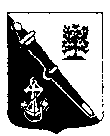 АдминистрацияМуниципального образованияЛомоносовский муниципальный район Ленинградской областиКОМИТЕТ ПО ОБРАЗОВАНИЮРАСПОРЯЖЕНИЕ      октября  2016г.						                           №           г. ЛомоносовО проведении   конкурса «Родник жизни», посвященного Всероссийскому празднику – Дню материсреди обучающихся 1 – 11 классов общеобразовательных учреждений Ломоносовского муниципального района В соответствии с частью 1 статьи 9 Федерального закона от 29 декабря 2012 года №273-ФЗ «Об образовании в Российской Федерации», планом работы Комитета по образованию администрации муниципального образования Ломоносовский муниципальный район Ленинградской области (далее – комитет) на 2015/2016 учебный год:1. Руководителям муниципальных общеобразовательных учреждений:1.1. В срок до 07 ноября  2016 года  организовать и провести первый (школьный) этап  конкурса в соответствии с положением  о его проведении, утвержденным распоряжением комитета по образованию Ломоносовского района от 09.10. 2015г. №196-р;1.2. В срок до 10 ноября 2016 года    направить заявки и работы победителей первого (школьного) этапа  конкурса в комитет для участия во втором (муниципальном) этапе  конкурса.2. Ведущему специалисту комитета   Воробьевой О.Ю. в срок до 14 ноября 2016 года  организовать и провести второй (муниципальный) этап  конкурса. 3. Утвердить жюри  конкурса в следующем составе:Засухина И.С., председатель комитета - председатель жюри;Франкив Л.А., главный специалист комитета;Яковлева А.О., главный специалист комитета.4.  Контроль за исполнением распоряжения оставляю за собой.Председатель Комитета					                                            И.С. ЗасухинаО.Ю.  Воробьева423-00-06УТВЕРЖДЕНО распоряжением Комитета по образованию Ломоносовского района                                                                                                       от 09.10. 2015г. №  196-р (приложение  ) ПОЛОЖЕНИЕо проведении конкурса «Родник жизни», 
посвященного Всероссийскому празднику - Дню матери, 
среди обучающихся 1-11 классов 
общеобразовательных учреждений Ломоносовского муниципального района Настоящее положение определяет порядок организации и проведения  конкурса «Родник жизни»,  посвященного Всероссийскому празднику - Дню матери, среди обучающихся 1-11 классов  общеобразовательных учреждений Ломоносовского муниципального района (далее – Конкурс), его организационно-методического обеспечения, участия и определения победителей и призеров.  1. Цели и задачи Возрождение и поддержка традиций почитания матери в семье и обществе, воспитание социальной активности детей, подростков, предоставление возможности детям и подросткам  реализовать свой творческий потенциал.2. Организатор КонкурсаКомитет по образованию администрации МО Ломоносовский муниципальный район Ленинградской области (далее – Комитет), Санкт-Петербург, г. Ломоносов, ул. Профсоюзная, дом 7, телефон 423-00-06, 8(81376) 52-681.3. Участники конкурсаК участию в Конкурсе допускаются обучающиеся 1-11 классов  общеобразовательных учреждений Ломоносовского муниципального района.Конкурс проводится  в 3-х возрастных группах:1 группа - обучающиеся 1-4 класса;2 группа - обучающиеся 5-8 класса; 3 группа - обучающиеся 9-11 класса.4. Описание Конкурса4.1. Этапы проведения Конкурса.1 этап – проводится на базе образовательного учреждения (порядок проведения определяется администрацией образовательного учреждения);2 этап – муниципальный, проводится в Комитете. 4.2. Номинации:Рисунок «Открытка для мамы» (участник предоставляет одну творческую работу, рисунок формата А4, техника: акварель, гуашь, пастель, цветные карандаши, аппликация). Авторские стихи, рассказы «Слово о маме» (участник предоставляет одну творческую работу, объем рассказа и стихов собственного сочинения не более одной страницы формата А4, размер шрифта 12).Творческая работа (поделка) «Подарок для мамы» (участник предоставляет одну творческую работу).5. Порядок подачи заявкиДля проведения муниципального этапа Конкурса каждое общеобразовательное учреждение в установленные сроки направляет в Комитет работы победителей 1 этапа. Работы направляются вместе с заявкой в печатном виде с указанием перечня работ.На оборотной стороне каждой работы крепится бумажный ярлычок с указанием названия работы, фамилии и имени автора, его возрастной группы и наименования образовательного учреждения.6. Подведение итогов Конкурса и награждение победителейПобедителей и призеров Конкурса выбирает жюри. Состав жюри конкурса утверждается распоряжением Комитета.Победители и призеры определяются в каждой возрастной группе и номинации. Победители и призеры Конкурса награждаются грамотами Комитета по образованию администрации МО Ломоносовского муниципального района. По итогам конкурса проводится выставка лучших работ.ЗАЯВКАна участие в конкурсе «Родник жизни» среди обучающихся 1 – 11 классов общеобразовательных учреждений Ломоносовского муниципального района                          МОУ _____________________________________  школаДиректор                                                                        _____________________________                                    М.П.ДатаФамилия, имя  Возрастная группаНоминацияНазвание работы